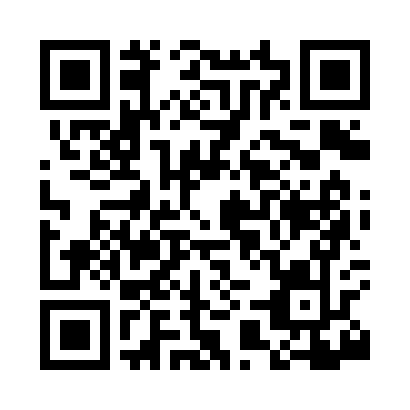 Prayer times for Rayne, Louisiana, USAMon 1 Jul 2024 - Wed 31 Jul 2024High Latitude Method: Angle Based RulePrayer Calculation Method: Islamic Society of North AmericaAsar Calculation Method: ShafiPrayer times provided by https://www.salahtimes.comDateDayFajrSunriseDhuhrAsrMaghribIsha1Mon4:536:111:134:498:159:332Tue4:546:121:134:508:159:333Wed4:546:121:134:508:159:334Thu4:556:131:144:508:159:335Fri4:556:131:144:508:159:326Sat4:566:131:144:508:149:327Sun4:566:141:144:518:149:328Mon4:576:141:144:518:149:319Tue4:586:151:144:518:149:3110Wed4:586:151:154:518:149:3111Thu4:596:161:154:518:139:3012Fri5:006:161:154:518:139:3013Sat5:006:171:154:528:139:2914Sun5:016:181:154:528:129:2915Mon5:026:181:154:528:129:2816Tue5:026:191:154:528:129:2817Wed5:036:191:154:528:119:2718Thu5:046:201:154:528:119:2719Fri5:056:201:154:528:109:2620Sat5:056:211:164:538:109:2521Sun5:066:211:164:538:099:2522Mon5:076:221:164:538:099:2423Tue5:086:231:164:538:089:2324Wed5:086:231:164:538:089:2225Thu5:096:241:164:538:079:2226Fri5:106:241:164:538:069:2127Sat5:116:251:164:538:069:2028Sun5:126:261:164:538:059:1929Mon5:126:261:164:538:049:1830Tue5:136:271:164:538:049:1731Wed5:146:271:154:538:039:16